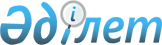 О внесении изменений в решение Сарысуского районного маслихата Жамбылской области от 29 декабря 2022 года №38-2 "О бюджете города и сельских округов Сарысуского района на 2023-2025 годы"Решение Сарысуского районного маслихата Жамбылской области от 26 мая 2023 года № 4-2
      РЕШИЛ: 
      1. Внести в решение Сарысуского районного маслихата Жамбылской области от 29 декабря 2022 года №38-2 "О бюджете города и сельских округов Сарысуского района на 2023-2025 годы" следующие изменения:
      в пункте 1:
      По городу Жанатас:
      1) доходы – 628422 тысяч тенге, в том числе:
      налоговые поступления – 105532 тысяч тенге;
      неналоговые поступления – 300 тысяч тенге;
      поступления трансфертов – 522590 тысяч тенге;
      2) затраты – 681956 тысяч тенге;
      5) дефицит (профицит) бюджета – - 53534 тысяч тенге;
      6)финансирование дефицита (использование профицита) бюджета – 53534 тысяч тенге;
      используемые остатки бюджетных средств – 53534 тысяч тенге.
      в пункте 2:
      По Байкадамскому сельскому округу:
      1) доходы – 156024 тысяч тенге, в том числе:
      налоговые поступления – 13147 тысяч тенге;
      неналоговые поступления – 30 тысяч тенге;
      поступления трансфертов – 142847 тысяч тенге;
      2) затраты – 158602 тысяч тенге;
      5) дефицит (профицит) бюджета – - 2578 тысяч тенге;
      6) финансирование дефицита (использование профицита) бюджета – 2578 тысяч тенге;
      используемые остатки бюджетных средств – 2578 тысяч тенге.
      в пункте 3:
      По Жайылминскому сельскому округу:
      1) доходы – 83652 тысяч тенге, в том числе:
      налоговые поступления – 39991 тысяч тенге;
      неналоговые поступления – 40 тысяч тенге;
      поступления трансфертов – 43621 тысяч тенге;
      2) затраты – 84367 тысяч тенге;
      5) дефицит (профицит) бюджета – - 715 тысяч тенге;
      6) финансирование дефицита (использование профицита) бюджета – 715 тысяч тенге;
      используемые остатки бюджетных средств – 715 тысяч тенге.
      в пункте 4:
      По Жанаарыкскому сельскому округу:
      1) доходы – 100602 тысяч тенге, в том числе:
      налоговые поступления – 21640 тысяч тенге;
      поступления трансфертов – 78962 тысяч тенге;
      2) затраты – 102057 тысяч тенге;
      5) дефицит (профицит) бюджета – - 1455 тысяч тенге;
      6) финансирование дефицита (использование профицита) бюджета – 1455 тысяч тенге;
      используемые остатки бюджетных средств – 1455 тысяч тенге.
      в пункте 5:
      По Жанаталапскому сельскому округу:
      1) доходы – 76484 тысяч тенге, в том числе:
      налоговые поступления – 961 тысяч тенге;
      поступления трансфертов – 75523 тысяч тенге;
      2) затраты – 76575 тысяч тенге;
      5) дефицит (профицит) бюджета – - 91 тысяч тенге;
      6) финансирование дефицита (использование профицита) бюджета – 91 тысяч тенге;
      используемые остатки бюджетных средств – 91 тысяч тенге.
      в пункте 6:
      По Игиликскому сельскому округу:
      1) доходы – 96177 тысяч тенге, в том числе:
      налоговые поступления – 3480 тысяч тенге;
      поступления трансфертов – 92697 тысяч тенге;
      2) затраты – 97284 тысяч тенге;
      5) дефицит (профицит) бюджета – - 1107 тысяч тенге;
      6) финансирование дефицита (использование профицита) бюджета – 1107 тысяч тенге;
      используемые остатки бюджетных средств – 1107 тысяч тенге.
      в пункте 7:
      По Тогызкентскому сельскому округу:
      1) доходы – 55272 тысяч тенге, в том числе:
      налоговые поступления – 9884 тысяч тенге;
      поступления трансфертов – 45388 тысяч тенге;
      2) затраты – 59196 тысяч тенге;
      5) дефицит (профицит) бюджета – - 3924 тысяч тенге;
      6)финансирование дефицита (использование профицита) бюджета – 3924 тысяч тенге;
      используемые остатки бюджетных средств – 3924 тысяч тенге.
      в пункте 8:
      По Туркестанскому сельскому округу:
      1) доходы – 108110 тысяч тенге, в том числе:
      налоговые поступления – 21951 тысяч тенге;
      поступления трансфертов – 86159 тысяч тенге;
      2) затраты – 109624 тысяч тенге;
      5) дефицит (профицит) бюджета – - 1514 тысяч тенге;
      6)финансирование дефицита (использование профицита) бюджета – 1514 тысяч тенге;
      используемые остатки бюджетных средств – 1514тысяч тенге.
      в пункте 9:
      По Досболскому сельскому округу:
      1) доходы – 44154 тысяч тенге, в том числе:
      налоговые поступления – 737 тысяч тенге;
      поступления трансфертов – 43417 тысяч тенге;
      2) затраты – 44866 тысяч тенге;
      5) дефицит (профицит) бюджета – - 712 тысяч тенге;
      6)финансирование дефицита (использование профицита) бюджета – 712 тысяч тенге;
      используемые остатки бюджетных средств – 712 тысяч тенге.
      в пункте 10:
      По Камкалинскому сельскому округу:
      1) доходы – 48357 тысяч тенге, в том числе:
      налоговые поступления – 23279 тысяч тенге;
      поступления трансфертов – 25078 тысяч тенге;
      2) затраты – 49809 тысяч тенге;
      5) дефицит (профицит) бюджета – - 1452 тысяч тенге;
      6)финансирование дефицита (использование профицита) бюджета – 1452 тысяч тенге;
      используемые остатки бюджетных средств – 1452 тысяч тенге.
      Приложения 1-1, 2-1, 3-1, 4-1, 5-1, 6-1, 7-1, 8-1, 9-1, 10-1 к указанному решению изложить в новой редакции согласно приложениям 1, 2, 3, 4, 5, 6, 7, 8, 9, 10 к настоящему решению.
      2. Настоящее решение вводится в действие с 1 января 2023 года и подлежит официальному опубликованию. Бюджет аппарата акима города Жанатас на 2023 год Бюджет аппарата акима Байкадамского сельского округа на 2023 год Бюджет аппарата акима Жайылминского сельского округа на 2023 год Бюджет аппарата акима Жанаарыкского сельского округа на 2023 год Бюджет аппарата акима Жанаталапского сельского округа на 2023 год Бюджет аппарата акима Игиликского сельского округа на 2023 год Бюджет аппарата акима Тогызкентского сельского округа на 2023 год Бюджет аппарата акима Туркестанского сельского округа на 2023 год Бюджет аппарата акима Досболского сельского округа на 2023 год Бюджет аппарата акима Камкалинского сельского округа на 2023 год
					© 2012. РГП на ПХВ «Институт законодательства и правовой информации Республики Казахстан» Министерства юстиции Республики Казахстан
				
      Председатель Сарысуского 

      районного маслихата 

Ш. Мусабеков
Приложение 1 к решению Сарысуского районного маслихата от 26 мая 2023 года №4-2Приложение 1-1 к решению Сарысуского районного маслихата от 29 декабря 2022 года №38-2
Категория 
Категория 
Категория 
Категория 
Cумма (тысяч тенге)
Класс 
Класс 
Класс 
Cумма (тысяч тенге)
Подкласс
Подкласс
Cумма (тысяч тенге)
1 
2
3
4
5
І. ДОХОДЫ
628422
1
Налоговые поступления
105532
01
Подоходный налог
9801
2
Индивидуальный подоходный налог
9801
04
Hалоги на собственность
65874
1
Hалог на имущество
1596
3
Земельный налог
9258
4
Hалог на транспортные средства
55020
05
Внутренние налоги на товары, работы и услуги
29857
3
Поступления за использование природных и других ресурсов
29680
4
Сборы за ведение предпринимательской и профессиональной деятельности
177
2
Неналоговые поступления
300
01
Доходы от государственной собственности
300
5
Доходы от аренды имущества, находящегося в государственной собственности
300
4
Поступления трансфертов 
522590
02
Трансферты из вышестоящих органов государственного управления
522590
3
Трансферты из районных (городов областного значения) бюджетов
522590
Функциональная группа
Функциональная группа
Функциональная группа
Функциональная группа
Сумма (тысяч тенге)
Администратор бюджетных программ 
Администратор бюджетных программ 
Администратор бюджетных программ 
Сумма (тысяч тенге)
Программа
Программа
Сумма (тысяч тенге)
1 
2
3
4 
5
ІІ.РАСХОДЫ 
681956
01
Государственные услуги общего характера
156319
124
Аппарат акима города районного значения, села, поселка, сельского округа
156319
001
Услуги по обеспечению деятельности акима города районного значения, села, поселка, сельского округа
151819
022
Капитальные расходы государственного органа
4500
07
Жилищно-коммунальное хозяйство
498496
124
Аппарат акима города районного значения, села, поселка, сельского округа
498496
008
Освещение улиц в населенных пунктах
64000
010
Содержание мест захоронений погребение безродных
1000
011
Благоустройство и озеленение населенных пунктов
433496
12
Транспорт и коммуникации
27141
124
Аппарат акима города районного значения, села, поселка, сельского округа
27141
013
Обеспечение функционирования автомобильных дорог в городах районного значения, селах, поселках, сельских округах
27141
ІІІ. ЧИСТОЕ БЮДЖЕТНОЕ КРЕДИТОВАНИЕ
0
ІV. САЛЬДО ПО ОПЕРАЦИЯМ С ФИНАНСОВЫМИ АКТИВАМИ
0
V.ДЕФИЦИТ (ПРОФИЦИТ) БЮДЖЕТА
-53534
VІ. ФИНАНСИРОВАНИЕ ДЕФИЦИТА (ИСПОЛЬЗОВАНИЕ ПРОФИЦИТА) БЮДЖЕТА
53534
7
Поступления займов
0
01
Внутренние государственные займы
0
03
Займы, получаемые местным исполнительным органом района (города областного значения)
0
8
Используемые остатки бюджетных средств
53534
2
Остатки бюджетных средств на конец отчетного периода
53534
01
Остатки бюджетных средств на конец отчетного периода
53534Приложение 2 к решению Сарысуского районного маслихата от 26 мая 2023 года №4-2Приложение 2-1 к решению Сарысуского районного маслихата от 29 декабря 2022 года №38-2
Категория 
Категория 
Категория 
Категория 
Cумма (тысяч тенге)
Класс 
Класс 
Класс 
Cумма (тысяч тенге)
Подкласс
Подкласс
Cумма (тысяч тенге)
1 
2
3
4
5
І. ДОХОДЫ
156024
1
Налоговые поступления
13147
01
Подоходный налог
970
2
Индивидуальный подоходный налог
970
04
Hалоги на собственность
11959
1
Hалоги на имущество
391
3
Земельный налог
258
4
Hалог на транспортные средства
11310
05
Внутренние налоги на товары, работы и услуги
218
3
Поступления за использование природных и других ресурсов
218
2
Неналоговые поступления
30
01
Доходы от государственной собственности
30
5
Доходы от аренды имущества, находящегося в государственной собственности
30
4
Поступления трансфертов 
142847
02
Трансферты из вышестоящих органов государственного управления
142847
3
Трансферты из районных (городов областного значения) бюджетов
142847
Функциональная группа
Функциональная группа
Функциональная группа
Функциональная группа
Сумма (тысяч тенге)
Администратор бюджетных программ 
Администратор бюджетных программ 
Администратор бюджетных программ 
Сумма (тысяч тенге)
Программа
Программа
Сумма (тысяч тенге)
1 
2
3
4 
5
ІІ.РАСХОДЫ 
158602
01
Государственные услуги общего характера
75774
124
Аппарат акима города районного значения, села, поселка, сельского округа
75774
001
Услуги по обеспечению деятельности акима города районного значения, села, поселка, сельского округа
58794
022
Капитальные расходы государственного органа
16980
07
Жилищно-коммунальное хозяйство
82828
124
Аппарат акима города районного значения, села, поселка, сельского округа
82828
008
Освещение улиц в населенных пунктах
25679
009
Обеспечение санитарии населенных пунктов
0
011
Благоустройство и озеленение населенных пунктов
57149
ІІІ. ЧИСТОЕ БЮДЖЕТНОЕ КРЕДИТОВАНИЕ
0
ІV. САЛЬДО ПО ОПЕРАЦИЯМ С ФИНАНСОВЫМИ АКТИВАМИ
0
V.ДЕФИЦИТ (ПРОФИЦИТ) БЮДЖЕТА
-2578
VІ. ФИНАНСИРОВАНИЕ ДЕФИЦИТА (ИСПОЛЬЗОВАНИЕ ПРОФИЦИТА) БЮДЖЕТА
2578
7
Поступления займов
0
01
Внутренние государственные займы
0
03
Займы, получаемые местным исполнительным органом района (города областного значения)
0
8
Используемые остатки бюджетных средств
2578
2
Остатки бюджетных средств на конец отчетного периода
2578
01
Остатки бюджетных средств на конец отчетного периода
2578Приложение 3 к решению Сарысуского районного маслихата от 26 мая 2023 года №4-2Приложение 3-1 к решению Сарысуского районного маслихата от 29 декабря 2022 года №38-2
Категория 
Категория 
Категория 
Категория 
Cумма (тысяч тенге)
Класс 
Класс 
Класс 
Cумма (тысяч тенге)
Подкласс
Подкласс
Cумма (тысяч тенге)
1 
2
3
4
5
І. ДОХОДЫ
83652
1
Налоговые поступления
39991
01
Подоходный налог
0
2
Индивидуальный подоходный налог
0
04
Hалоги на собственность
3289
1
Hалоги на имущество
249
3
Земельный налог
355
4
Hалог на транспортные средства
2685
05
Внутренние налоги на товары, работы и услуги
36702
3
Поступления за использование природных и других ресурсов
36702
2
Неналоговые поступления
40
01
Доходы от государственной собственности
40
5
Доходы от аренды имущества, находящегося в государственной собственности
40
4
Поступления трансфертов 
43621
02
Трансферты из вышестоящих органов государственного управления
43621
3
Трансферты из районных (городов областного значения) бюджетов
43621
Функциональная группа
Функциональная группа
Функциональная группа
Функциональная группа
Сумма (тысяч тенге)
Администратор бюджетных программ 
Администратор бюджетных программ 
Администратор бюджетных программ 
Сумма (тысяч тенге)
Программа
Программа
Сумма (тысяч тенге)
1 
2
3
4 
5
ІІ.РАСХОДЫ 
84367
01
Государственные услуги общего характера
64227
124
Аппарат акима города районного значения, села, поселка, сельского округа
64227
001
Услуги по обеспечению деятельности акима города районного значения, села, поселка, сельского округа
45259
022
Капитальные расходы государственного органа
18968
07
Жилищно-коммунальное хозяйство
20140
124
Аппарат акима города районного значения, села, поселка, сельского округа
20140
008
Освещение улиц в населенных пунктах
9882
011
Благоустройство и озеленение населенных пунктов
10258
ІІІ. ЧИСТОЕ БЮДЖЕТНОЕ КРЕДИТОВАНИЕ
0
ІV. САЛЬДО ПО ОПЕРАЦИЯМ С ФИНАНСОВЫМИ АКТИВАМИ
0
V.ДЕФИЦИТ (ПРОФИЦИТ) БЮДЖЕТА
-715
VІ. ФИНАНСИРОВАНИЕ ДЕФИЦИТА (ИСПОЛЬЗОВАНИЕ ПРОФИЦИТА) БЮДЖЕТА
715
7
Поступления займов
0
01
Внутренние государственные займы
0
03
Займы, получаемые местным исполнительным органом района (города областного значения)
0
8
Используемые остатки бюджетных средств
715
2
Остатки бюджетных средств на конец отчетного периода
715
01
Остатки бюджетных средств на конец отчетного периода
715Приложение 4 к решению Сарысуского районного маслихата от 26 мая 2023 года №4-2Приложение 4-1 к решению Сарысуского районного маслихата от 29 декабря 2022 года №38-2
Категория 
Категория 
Категория 
Категория 
Cумма (тысяч тенге)
Класс 
Класс 
Класс 
Cумма (тысяч тенге)
Подкласс
Подкласс
Cумма (тысяч тенге)
1 
2
3
4
5
І. ДОХОДЫ
100602
1
Налоговые поступления
21640
01
Подоходный налог
0
2
Индивидуальный подоходный налог
0
04
Hалоги на собственность
2640
1
Hалоги на имущество
140
3
Земельный налог
0
4
Hалог на транспортные средства
2500
05
Внутренние налоги на товары, работы и услуги
19000
3
Поступления за использование природных и других ресурсов
19000
4
Поступления трансфертов 
78962
02
Трансферты из вышестоящих органов государственного управления
78962
3
Трансферты из районных (городов областного значения) бюджетов
78962
Функциональная группа
Функциональная группа
Функциональная группа
Функциональная группа
Сумма (тысяч тенге)
Администратор бюджетных программ 
Администратор бюджетных программ 
Администратор бюджетных программ 
Сумма (тысяч тенге)
Программа
Программа
Сумма (тысяч тенге)
1 
2
3
4 
5
ІІ.РАСХОДЫ 
102057
01
Государственные услуги общего характера
77945
124
Аппарат акима города районного значения, села, поселка, сельского округа
77945
001
Услуги по обеспечению деятельности акима города районного значения, села, поселка, сельского округа
49345
022
Капитальные расходы государственного органа
28600
07
Жилищно-коммунальное хозяйство
24112
124
Аппарат акима города районного значения, села, поселка, сельского округа
24112
008
Освещение улиц в населенных пунктах
13187
009
Обеспечение санитарии населенных пунктов
0
011
Благоустройство и озеленение населенных пунктов
10925
12
Транспорт и коммуникации
0
124
Аппарат акима города районного значения, села, поселка, сельского округа
0
013
Обеспечение функционирования автомобильных дорог в городах районного значения, селах, поселках, сельских округах
0
045
Капитальный и средний ремонт автомобильных дорог в городах районного значения, селах, поселках, сельских округах
0
ІІІ. ЧИСТОЕ БЮДЖЕТНОЕ КРЕДИТОВАНИЕ
0
ІV. САЛЬДО ПО ОПЕРАЦИЯМ С ФИНАНСОВЫМИ АКТИВАМИ
0
V.ДЕФИЦИТ (ПРОФИЦИТ) БЮДЖЕТА
-1455
VІ. ФИНАНСИРОВАНИЕ ДЕФИЦИТА (ИСПОЛЬЗОВАНИЕ ПРОФИЦИТА) БЮДЖЕТА
1455
7
Поступления займов
0
01
Внутренние государственные займы
0
03
Займы, получаемые местным исполнительным органом района (города областного значения)
0
8
Используемые остатки бюджетных средств
1455
2
Остатки бюджетных средств на конец отчетного периода
1455
01
Остатки бюджетных средств на конец отчетного периода
1455Приложение 5 к решению Сарысуского районного маслихата от 26 мая 2023 года №4-2Приложение 5-1 к решению Сарысуского районного маслихата от 29 декабря 2022 года №38-2
Категория 
Категория 
Категория 
Категория 
Категория 
Cумма(тысяч тенге)
Класс 
Класс 
Класс 
Класс 
Cумма(тысяч тенге)
Подкласс
Подкласс
Подкласс
Cумма(тысяч тенге)
1 
2
3
3
4
5
І. ДОХОДЫ
76484
1
Налоговые поступления
961
01
Подоходный налог
0
2
2
Индивидуальный подоходный налог
0
04
Hалоги на собственность
961
1
1
Hалоги на имущество
161
3
3
Земельный налог
0
4
4
Hалог на транспортные средства
800
4
Поступления трансфертов 
75523
02
Трансферты из вышестоящих органов государственного управления
75523
3
3
Трансферты из районных (городов областного значения) бюджетов
75523
Функциональная группа
Функциональная группа
Функциональная группа
Функциональная группа
Функциональная группа
Сумма (тысяч тенге)
Администратор бюджетных программ 
Администратор бюджетных программ 
Администратор бюджетных программ 
Администратор бюджетных программ 
Сумма (тысяч тенге)
Программа
Программа
Программа
Сумма (тысяч тенге)
1 
2
3
4 
4 
5
ІІ.РАСХОДЫ 
ІІ.РАСХОДЫ 
76575
01
Государственные услуги общего характера
Государственные услуги общего характера
59441
124
Аппарат акима города районного значения, села, поселка, сельского округа
Аппарат акима города районного значения, села, поселка, сельского округа
59441
001
Услуги по обеспечению деятельности акима города районного значения, села, поселка, сельского округа
Услуги по обеспечению деятельности акима города районного значения, села, поселка, сельского округа
43530
022
Капитальные расходы государственного органа
Капитальные расходы государственного органа
15911
07
Жилищно-коммунальное хозяйство
Жилищно-коммунальное хозяйство
17134
124
Аппарат акима города районного значения, села, поселка, сельского округа
Аппарат акима города районного значения, села, поселка, сельского округа
17134
008
Освещение улиц в населенных пунктах
Освещение улиц в населенных пунктах
13848
009
Обеспечение санитарии населенных пунктов
Обеспечение санитарии населенных пунктов
0
011
Благоустройство и озеленение населенных пунктов
Благоустройство и озеленение населенных пунктов
3286
ІІІ. ЧИСТОЕ БЮДЖЕТНОЕ КРЕДИТОВАНИЕ
ІІІ. ЧИСТОЕ БЮДЖЕТНОЕ КРЕДИТОВАНИЕ
0
ІV. САЛЬДО ПО ОПЕРАЦИЯМ С ФИНАНСОВЫМИ АКТИВАМИ
ІV. САЛЬДО ПО ОПЕРАЦИЯМ С ФИНАНСОВЫМИ АКТИВАМИ
0
V.ДЕФИЦИТ (ПРОФИЦИТ) БЮДЖЕТА
V.ДЕФИЦИТ (ПРОФИЦИТ) БЮДЖЕТА
-91
VІ. ФИНАНСИРОВАНИЕ ДЕФИЦИТА (ИСПОЛЬЗОВАНИЕ ПРОФИЦИТА) БЮДЖЕТА
VІ. ФИНАНСИРОВАНИЕ ДЕФИЦИТА (ИСПОЛЬЗОВАНИЕ ПРОФИЦИТА) БЮДЖЕТА
91
7
Поступления займов
Поступления займов
0
01
Внутренние государственные займы
Внутренние государственные займы
0
03
Займы, получаемые местным исполнительным органом района (города областного значения)
Займы, получаемые местным исполнительным органом района (города областного значения)
0
8
Используемые остатки бюджетных средств
Используемые остатки бюджетных средств
91
2
Остатки бюджетных средств на конец отчетного периода
Остатки бюджетных средств на конец отчетного периода
91
01
Остатки бюджетных средств на конец отчетного периода
Остатки бюджетных средств на конец отчетного периода
91Приложение 6 к решению Сарысуского районного маслихата от 26 мая 2023 года №4-2Приложение 6-1 к решению Сарысуского районного маслихата от 29 декабря 2022 года №38-2
Категория 
Категория 
Категория 
Категория 
Cумма (тысяч тенге)
Класс 
Класс 
Класс 
Cумма (тысяч тенге)
Подкласс
Подкласс
Cумма (тысяч тенге)
1 
2
3
4
5
І. ДОХОДЫ
96177
1
Налоговые поступления
3480
01
Подоходный налог
0
2
Индивидуальный подоходный налог
0
04
Hалоги на собственность
3280
1
Hалоги на имущество
210
3
Земельный налог
47
4
Hалог на транспортные средства
3023
05
Внутренние налоги на товары, работы и услуги
200
3
Поступления за использование природных и других ресурсов
200
4
Поступления трансфертов 
92697
02
Трансферты из вышестоящих органов государственного управления
92697
3
Трансферты из районных (городов областного значения) бюджетов
92697
Функциональная группа
Функциональная группа
Функциональная группа
Функциональная группа
Сумма (тысяч тенге)
Администратор бюджетных программ 
Администратор бюджетных программ 
Администратор бюджетных программ 
Сумма (тысяч тенге)
Программа
Программа
Сумма (тысяч тенге)
1 
2
3
4 
5
ІІ.РАСХОДЫ 
97284
01
Государственные услуги общего характера
71702
124
Аппарат акима города районного значения, села, поселка, сельского округа
71702
001
Услуги по обеспечению деятельности акима города районного значения, села, поселка, сельского округа
65768
022
Капитальные расходы государственного органа
5934
07
Жилищно-коммунальное хозяйство
25582
124
Аппарат акима города районного значения, села, поселка, сельского округа
25582
008
Освещение улиц в населенных пунктах
4835
011
Благоустройство и озеленение населенных пунктов
20747
ІІІ. ЧИСТОЕ БЮДЖЕТНОЕ КРЕДИТОВАНИЕ
0
ІV. САЛЬДО ПО ОПЕРАЦИЯМ С ФИНАНСОВЫМИ АКТИВАМИ
0
V.ДЕФИЦИТ (ПРОФИЦИТ) БЮДЖЕТА
-1107
VІ. ФИНАНСИРОВАНИЕ ДЕФИЦИТА (ИСПОЛЬЗОВАНИЕ ПРОФИЦИТА) БЮДЖЕТА
1107
7
Поступления займов
0
01
Внутренние государственные займы
0
03
Займы, получаемые местным исполнительным органом района (города областного значения)
0
8
Используемые остатки бюджетных средств
1107
2
Остатки бюджетных средств на конец отчетного периода
1107
01
Остатки бюджетных средств на конец отчетного периода
1107Приложение 7 к решению Сарысуского районного маслихата от 26 мая 2023 года №4-2Приложение 7-1 к решению Сарысуского районного маслихата от 29 декабря 2022 года №38-2
Категория 
Категория 
Категория 
Категория 
Cумма(тысяч тенге)
Класс 
Класс 
Класс 
Cумма(тысяч тенге)
Подкласс
Подкласс
Cумма(тысяч тенге)
1 
2
3
4
5
І. ДОХОДЫ
55272
1
Налоговые поступления
9884
01
Подоходный налог
0
2
Индивидуальный подоходный налог
0
04
Hалоги на собственность
2884
1
Hалоги на имущество
178
3
Земельный налог
6
4
Hалог на транспортные средства
2700
05
Внутренние налоги на товары, работы и услуги
7000
3
Поступления за использование природных и других ресурсов
7000
4
Поступления трансфертов 
45388
02
Трансферты из вышестоящих органов государственного управления
45388
3
Трансферты из районных (городов областного значения) бюджетов
45388
Функциональная группа
Функциональная группа
Функциональная группа
Функциональная группа
Сумма (тысяч тенге)
Администратор бюджетных программ 
Администратор бюджетных программ 
Администратор бюджетных программ 
Сумма (тысяч тенге)
Программа
Программа
Сумма (тысяч тенге)
1 
2
3
4 
5
ІІ.РАСХОДЫ 
59196
01
Государственные услуги общего характера
42417
124
Аппарат акима города районного значения, села, поселка, сельского округа
42417
001
Услуги по обеспечению деятельности акима города районного значения, села, поселка, сельского округа
41867
022
Капитальные расходы государственного органа
550
07
Жилищно-коммунальное хозяйство
16779
124
Аппарат акима города районного значения, села, поселка, сельского округа
16779
008
Освещение улиц в населенных пунктах
4740
011
Благоустройство и озеленение населенных пунктов
12039
ІІІ. ЧИСТОЕ БЮДЖЕТНОЕ КРЕДИТОВАНИЕ
0
ІV. САЛЬДО ПО ОПЕРАЦИЯМ С ФИНАНСОВЫМИ АКТИВАМИ
0
V.ДЕФИЦИТ (ПРОФИЦИТ) БЮДЖЕТА
-3924
VІ. ФИНАНСИРОВАНИЕ ДЕФИЦИТА (ИСПОЛЬЗОВАНИЕ ПРОФИЦИТА) БЮДЖЕТА
3924
7
Поступления займов
0
01
Внутренние государственные займы
0
03
Займы, получаемые местным исполнительным органом района (города областного значения)
0
8
Используемые остатки бюджетных средств
3924
2
Остатки бюджетных средств на конец отчетного периода
3924
01
Остатки бюджетных средств на конец отчетного периода
3924Приложение 8 к решению Сарысуского районного маслихата от 26 мая 2023 года №4-2Приложение 8-1 к решению Сарысуского районного маслихата от 29 декабря 2022 года №38-2
Категория 
Категория 
Категория 
Категория 
Cумма(тысяч тенге)
Класс 
Класс 
Класс 
Cумма(тысяч тенге)
Подкласс
Подкласс
Cумма(тысяч тенге)
1 
2
3
4
5
І. ДОХОДЫ
108110
1
Налоговые поступления
21951
01
Подоходный налог
0
2
Индивидуальный подоходный налог
0
04
Hалоги на собственность
2247
1
Hалоги на имущество
129
3
Земельный налог
18
4
Hалог на транспортные средства
2100
05
Внутренние налоги на товары, работы и услуги
19704
3
Поступления за использование природных и других ресурсов
19704
4
Поступления трансфертов 
86159
02
Трансферты из вышестоящих органов государственного управления
86159
3
Трансферты из районных (городов областного значения) бюджетов
86159
Функциональная группа
Функциональная группа
Функциональная группа
Функциональная группа
Сумма (тысяч тенге)
Администратор бюджетных программ 
Администратор бюджетных программ 
Администратор бюджетных программ 
Сумма (тысяч тенге)
Программа
Программа
Сумма (тысяч тенге)
1 
2
3
4 
5
ІІ.РАСХОДЫ 
109624
01
Государственные услуги общего характера
47189
124
Аппарат акима города районного значения, села, поселка, сельского округа
47189
001
Услуги по обеспечению деятельности акима города районного значения, села, поселка, сельского округа
40038
022
Капитальные расходы государственного органа
7151
07
Жилищно-коммунальное хозяйство
62435
124
Аппарат акима города районного значения, села, поселка, сельского округа
62435
008
Освещение улиц в населенных пунктах
3500
011
Благоустройство и озеленение населенных пунктов
58935
12
Транспорт и коммуникации
0
124
Аппарат акима города районного значения, села, поселка, сельского округа
0
045
Капитальный и средний ремонт автомобильных дорог в городах районного значения, селах, поселках, сельских округах
0
ІІІ. ЧИСТОЕ БЮДЖЕТНОЕ КРЕДИТОВАНИЕ
0
ІV. САЛЬДО ПО ОПЕРАЦИЯМ С ФИНАНСОВЫМИ АКТИВАМИ
0
V.ДЕФИЦИТ (ПРОФИЦИТ) БЮДЖЕТА
-1514
VІ. ФИНАНСИРОВАНИЕ ДЕФИЦИТА (ИСПОЛЬЗОВАНИЕ ПРОФИЦИТА) БЮДЖЕТА
1514
7
Поступления займов
0
01
Внутренние государственные займы
0
03
Займы, получаемые местным исполнительным органом района (города областного значения)
0
8
Используемые остатки бюджетных средств
1514
2
Остатки бюджетных средств на конец отчетного периода
1514
01
Остатки бюджетных средств на конец отчетного периода
1514Приложение 9 к решению Сарысуского районного маслихата от 26 мая 2023 года №4-2Приложение 9-1 к решению Сарысуского районного маслихата от 29 декабря 2022 года №38-2
Категория 
Категория 
Категория 
Категория 
Категория 
Cумма(тысяч тенге)
Класс 
Класс 
Класс 
Класс 
Cумма(тысяч тенге)
Подкласс
Подкласс
Подкласс
Cумма(тысяч тенге)
1 
2
3
3
4
5
І. ДОХОДЫ
44154
1
Налоговые поступления
737
01
Подоходный налог
0
2
2
Индивидуальный подоходный налог
0
04
Hалоги на собственность
737
1
1
Hалоги на имущество
35
3
3
Земельный налог
2
4
4
Hалог на транспортные средства
700
4
Поступления трансфертов 
43417
02
Трансферты из вышестоящих органов государственного управления
43417
3
3
Трансферты из районных (городов областного значения) бюджетов
43417
Функциональная группа
Функциональная группа
Функциональная группа
Функциональная группа
Функциональная группа
Сумма (тысяч тенге)
Администратор бюджетных программ 
Администратор бюджетных программ 
Администратор бюджетных программ 
Администратор бюджетных программ 
Сумма (тысяч тенге)
Программа
Программа
Программа
Сумма (тысяч тенге)
1 
2
3
4 
4 
5
ІІ.РАСХОДЫ 
ІІ.РАСХОДЫ 
44866
01
Государственные услуги общего характера
Государственные услуги общего характера
31719
124
Аппарат акима города районного значения, села, поселка, сельского округа
Аппарат акима города районного значения, села, поселка, сельского округа
31719
001
Услуги по обеспечению деятельности акима города районного значения, села, поселка, сельского округа
Услуги по обеспечению деятельности акима города районного значения, села, поселка, сельского округа
31169
022
Капитальные расходы государственного органа
Капитальные расходы государственного органа
550
07
Жилищно-коммунальное хозяйство
Жилищно-коммунальное хозяйство
13147
124
Аппарат акима города районного значения, села, поселка, сельского округа
Аппарат акима города районного значения, села, поселка, сельского округа
13147
008
Освещение улиц в населенных пунктах
Освещение улиц в населенных пунктах
2977
011
Благоустройство и озеленение населенных пунктов
Благоустройство и озеленение населенных пунктов
10170
12
Транспорт и коммуникации
Транспорт и коммуникации
0
124
Аппарат акима города районного значения, села, поселка, сельского округа
Аппарат акима города районного значения, села, поселка, сельского округа
0
045
Капитальный и средний ремонт автомобильных дорог в городах районного значения, селах, поселках, сельских округах
Капитальный и средний ремонт автомобильных дорог в городах районного значения, селах, поселках, сельских округах
0
ІІІ. ЧИСТОЕ БЮДЖЕТНОЕ КРЕДИТОВАНИЕ
ІІІ. ЧИСТОЕ БЮДЖЕТНОЕ КРЕДИТОВАНИЕ
0
ІV. САЛЬДО ПО ОПЕРАЦИЯМ С ФИНАНСОВЫМИ АКТИВАМИ
ІV. САЛЬДО ПО ОПЕРАЦИЯМ С ФИНАНСОВЫМИ АКТИВАМИ
0
V.ДЕФИЦИТ (ПРОФИЦИТ) БЮДЖЕТА
V.ДЕФИЦИТ (ПРОФИЦИТ) БЮДЖЕТА
-712
VІ. ФИНАНСИРОВАНИЕ ДЕФИЦИТА (ИСПОЛЬЗОВАНИЕ ПРОФИЦИТА) БЮДЖЕТА
VІ. ФИНАНСИРОВАНИЕ ДЕФИЦИТА (ИСПОЛЬЗОВАНИЕ ПРОФИЦИТА) БЮДЖЕТА
712
7
Поступления займов
Поступления займов
0
01
Внутренние государственные займы
Внутренние государственные займы
0
03
Займы, получаемые местным исполнительным органом района (города областного значения)
Займы, получаемые местным исполнительным органом района (города областного значения)
0
8
Используемые остатки бюджетных средств
Используемые остатки бюджетных средств
712
2
Остатки бюджетных средств на конец отчетного периода
Остатки бюджетных средств на конец отчетного периода
712
01
Остатки бюджетных средств на конец отчетного периода
Остатки бюджетных средств на конец отчетного периода
712Приложение 10 к решению Сарысуского районного маслихата от 26 мая 2023 года №4-2Приложение 10-1 к решению Сарысуского районного маслихата от 29 декабря 2022 года №38-2
Категория 
Категория 
Категория 
Категория 
Cумма (тысяч тенге)
Класс 
Класс 
Класс 
Cумма (тысяч тенге)
Подкласс
Подкласс
Cумма (тысяч тенге)
1 
2
3
4
5
І. ДОХОДЫ
48357
1
Налоговые поступления
23279
01
Подоходный налог
0
2
Индивидуальный подоходный налог
0
04
Hалоги на собственность
928
1
Hалоги на имущество
28
3
Земельный налог
0
4
Hалог на транспортные средства
900
05
Внутренние налоги на товары, работы и услуги
22351
3
Поступления за использование природных и других ресурсов
22351
4
Поступления трансфертов 
25078
02
Трансферты из вышестоящих органов государственного управления
25078
3
Трансферты из районных (городов областного значения) бюджетов
25078
Функциональная группа
Функциональная группа
Функциональная группа
Функциональная группа
Сумма (тысяч тенге)
Администратор бюджетных программ 
Администратор бюджетных программ 
Администратор бюджетных программ 
Сумма (тысяч тенге)
Программа
Программа
Сумма (тысяч тенге)
1 
2
3
4 
5
ІІ.РАСХОДЫ 
49809
01
Государственные услуги общего характера
33630
124
Аппарат акима города районного значения, села, поселка, сельского округа
33630
001
Услуги по обеспечению деятельности акима города районного значения, села, поселка, сельского округа
33525
022
Капитальные расходы государственного органа
105
07
Жилищно-коммунальное хозяйство
16179
124
Аппарат акима города районного значения, села, поселка, сельского округа
16179
008
Освещение улиц в населенных пунктах
2584
011
Благоустройство и озеленение населенных пунктов
13595
ІІІ. ЧИСТОЕ БЮДЖЕТНОЕ КРЕДИТОВАНИЕ
0
ІV. САЛЬДО ПО ОПЕРАЦИЯМ С ФИНАНСОВЫМИ АКТИВАМИ
0
V.ДЕФИЦИТ (ПРОФИЦИТ) БЮДЖЕТА
-1452
VІ. ФИНАНСИРОВАНИЕ ДЕФИЦИТА (ИСПОЛЬЗОВАНИЕ ПРОФИЦИТА) БЮДЖЕТА
1452
7
Поступления займов
0
01
Внутренние государственные займы
0
03
Займы, получаемые местным исполнительным органом района (города областного значения)
0
8
Используемые остатки бюджетных средств
1452
2
Остатки бюджетных средств на конец отчетного периода
1452
01
Остатки бюджетных средств на конец отчетного периода
1452